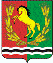 СОВЕТ ДЕПУТАТОВМУНИЦИПАЛЬНОГО ОБРАЗОВАНИЯ КИСЛИНСКИЙ СЕЛЬСОВЕТАСЕКЕЕВСКОГО РАЙОНА ОРЕНБУРГСКОЙ  ОБЛАСТИтретьего созываР Е Ш Е Н И Е01.03.2019                                                                                                                              №100О  протесте прокурора на Устав муниципального образования Кислинский сельсовет               На основании протеста  прокурора района от 17.01.2019 №7-1-2019 «На Устав муниципального образования Кислинский сельсовет» Совет депутатов решил:1.Удовлетворить протест прокурора района №7-1-2019 от 17.01.2019года «На Устав муниципального образования Кислинский сельсовет.          2.  Внести изменения и дополнения в решение Совета депутатов №35   от 24.11.2016 года «О принятии Устава муниципального образования Кислинский сельсовет Асекеевского района Оренбургской области».        3.  Настоящее решение вступает в силу после его официального опубликования (обнародования).ПредседательСовета депутатов муниципального образованияКислинский сельсовет                                                                      В.Л. Абрамов